INNKALLING TIL FAU-MØTE 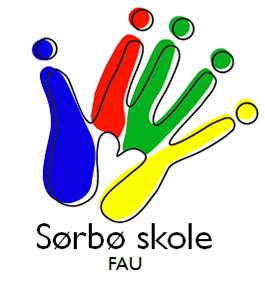 Sted: Sørbø skole, mat og helserommet Dato: 09.11.15Tid: 19.30Dersom du ikke har anledning til å møte, må du få en vara til å møte i ditt sted.SAKER: Sak 13 – 15/16 Godkjenning av innkallingSak 14 – 15/16Rektor informererSak 15 – 15/16SFO-leder informererSak 16 – 15/16Gjennomgang av plan for julekomiteSak 17 – 15/16Informere om samarbeidsutvalget og høringssakenSak 18 – 15/16Avklaring ang. 17.mai. Sak 19 – 15/16Vennegrupper – Innledning v/MarenSak 20 – 15/16Eventuelt